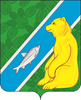 АДМИНИСТРАЦИЯГОРОДСКОГО ПОСЕЛЕНИЯ АНДРАОктябрьского районаХанты-Мансийского автономного округа – ЮгрыПОСТАНОВЛЕНИЕпгт. АндраИтоги социально-экономического развития городского поселения Андра за I квартал 2019 годаНа основании статьи 172 Бюджетного кодекса Российской Федерации, руководствуясь решением Совета Депутатов городского поселения Андра от 22.12.2016 № 47 «Об утверждении положения о бюджетном процессе в городском поселении Андра»:Финансово-экономическому отделу администрации городского поселения Андра принять к сведению итоги социально-экономического развития муниципального образования городское поселение Андра за I квартал 2019 года согласно приложению.Обнародовать настоящее постановление путем размещения в сети Интернет на официальном сайте муниципального образования городское поселение Андра www.andra-mo.ru., а также на информационном стенде администрации поселения.Контроль за исполнением постановления оставляю за собой.Глава городского поселения Андра						Н.В. ЖукПриложениек постановлению администрациигородского поселения Андраот 25 апреля 2019 №149Итоги социально-экономического развития муниципального образования городское поселение Андраза I квартал 2019 годаГородское поселение Андра расположено на правом берегу р. Обь в центральной части Октябрьского района. Поселение молодое – 21 сентября 2018 года исполнилось 34 года. Площадь земель в границах поселения составляет . Поселение относится к территории с ограниченным сроком завоза основных продуктов питания и товаров производственно-технического назначения. Градообразующим предприятием является Октябрьское линейное производственное управление магистральных газопроводов ООО «Газпром трансгаз Югорск».ДЕМОГРАФИЧЕСКИЕ ПОКАЗАТЕЛИДостижение целей демографической политики в значительной степени зависит от успешного решения широкого круга задач социально – экономического развития, включая обеспечение стабильного экономического роста и роста благосостояния населения, снижение уровня бедности и уменьшение дифференциации по доходам, создание эффективной социальной инфраструктуры (здравоохранение, образование, социальная защита населения), рынка доступного жилья, гибкого рынка труда, доступность и качество услуг.Численность постоянного населения городского поселения Андра на 01.01.2019 года составила 2010 человек. Число родившихся и умерших человек по состоянию на 01.04.2019 года представлено в таблице 1.Таблица 1Естественный прирост населения на 01.04.2019 составил 3 человека рис 1. Рисунок 1. Показатели рождаемости и смертности.По оценочным данным среднегодовая численность населения на 01.04.2019 составляет 2013 человек.ТРАНСПОРТ И СВЯЗЬМуниципальное образование городское поселение Андра образовалось и выросло в связи с эксплуатацией магистральных газопроводов из Ямало-Ненецкого автономного округа в европейскую часть страны (обслуживающее предприятие Октябрьское линейное производственное управление магистральных газопроводов ООО «Газпром трансгаз Югорск»).Транспортная сеть городского поселение Андра улучшилась в связи с открытием федеральной дороги до Белоярского района и объездной дороги вокруг поселения до причала.Протяженность автомобильных дорог городского поселения Андра составляет 11,02 км. В период отрицательных температур связь с другими населенными пунктами осуществляется по сезонной временной зимней автомобильной дороге. Население пользуется услугами Октябрьского участка ООО «Белоярскавтотранс». Главной транспортной магистралью в период навигации является река Обь, где перевозки осуществляются речным транспортом. Обеспечивает выполнение перевозок АО «Северречфлот». Выполняются рейсы теплоходами «Линда», «Метеор» по маршрутам: Ханты-Мансийск – Березово – Ханты-Мансийск; Октябрьское – Приобье; Октябрьское-Большой Камень-Октябрьское. Для перевозки автотранспорта по маршруту Андра – Приобье в период навигации действуют паромные переправы (ОАО «Северречфлот», РЭБ флота филиал ПАО «Газпром спецгазавтотранс», ИП «Яковлев»). В период распутицы осуществлением воздушных перевозок занимается ПАО «Авиакомпания «ЮТейр». Основным оператором, представляющим услуги фиксированной телефонной связи на территории поселения, является управление связи ООО «Газпром трансгаз Югорск». Услуги международной связи предоставляет ООО «Ростелеком».Активно действуют на рынке сотовой связи общероссийские операторы: Теле2, Мегафон, Мотив, МТС, Билайн.На территории городского поселения Андра широкополосный, высокоскоростной доступ в сеть «Интернет» предоставляет ООО «Автоматизированные системы связи», посредством проведения в 2017 году опто-волоконного кабеля.На территории муниципального образования Андра действует отделение почтовой связи Белоярского почтамта Управление Федеральной почтовой связи по ХМАО-Югре – филиала ФГУП «Почта России». Услуги почтовой связи и пункт общественного доступа к сети интернет имеются в УФПС ХМАО-Югра Филиал ФГУП «Почта России» и в Андринской поселковой библиотеке-филиале МКУК «Межпоселенческая библиотека Октябрьского района».На территории городского поселения Андра функционирует АЗС ООО «Гарант» (директор Скрябина Л.В.).РЫНОК ТОВАРОВ И УСЛУГНа сегодняшний день на территории городского поселения Андра действуют 12 магазинов (таблица 2): Таблица 2В сфере общественного питания свои услуги предоставляют:ИП Шеина Я. О. – кафе «Гурман»;ИП Амриева Т. Х. – кафе «Восточная кухня».Услуги в сфере здравоохранения предоставляет ИП Ефимова О. Н. – аптека «Аптека готовых лекарств».В области бытового обслуживания осуществляют деятельность:ООО «Кодапроектстройсервис»;ИП Горячук М. М.Кроме того, обеспечено функционирование иных видов услуг:Услуги по организации и оформлению праздников, корпоративов;Услуги в области парикмахерского искусства;Услуги ногтевого сервиса;Услуги по перевозкам.СОЦИАЛЬНАЯ СФЕРАРазвитием отраслевой социальной сферы в городском поселении Андра являются: обеспечение граждан качественным и доступным образованием, медицинское обслуживание, организация и проведение различных культурно-досуговых, спортивно-массовых мероприятий.С 1984 года на территории городского поселения действует муниципальное бюджетное дошкольное образовательное учреждение «Детский сад общеразвивающего вида «Семицветик». Одной из ключевых задач развития системы дошкольного образования является повышение качества воспитания детей. Приоритетным направлением в работе дошкольного образования является охрана и укрепление здоровья детей, их физическое развитие и готовность к школе. В МБДОУ «ДСОВ «Семицветик» количество мест для детей дошкольного возраста составляет 172 места.Детей, стоящих на очереди в детский сад на 01.04.2019 года – нет.На 01.04.2019 года детский сад посещают 152 человека (таблица 3). Таблица 3В 1985 году на территории поселения открылось муниципальное казенное общеобразовательное учреждение «Андринская средняя общеобразовательная школа». Основным видом деятельности учреждения является реализация основных общеобразовательных программ начального и среднего общего образования.Пополнение материально-технической базы образовательного учреждения позволяет обеспечить организацию образовательного процесса в соответствии с требованиями федерального государственного образовательного стандарта нового поколения.Комплексная безопасность учреждения обеспечена посредством установления системы видеонаблюдения, тревожной сигнализации, тревожной кнопки.Содержательной основой для объективной и достоверной системы оценки качества образования является единый государственный экзамен.Единый государственный экзамен, являясь обязательной формой итоговой аттестации выпускников, позволяет оценить качество и эффективность организации учебного процесса, а также определить сильные и слабые стороны преподавания предметов общеобразовательного цикла в школе. В целях соблюдения Порядка проведения государственной итоговой аттестации, в части информационной безопасности, установлен и настроен защищенный сегмент Vipnet.На базе общеобразовательной школы функционируют следующие кружковые спортивные формирования: баскетбол, волейбол, каратэ-до.В МКОУ «Андринская средняя общеобразовательная школа» учащиеся учатся в 2 смены, число мест рассчитано на 392 человека. На 01.04.2019 года численность учащихся составляет 279 детей школьного возраста (таблица 4).Таблица 4В 1990 году на территории поселения открылось муниципальное бюджетное учреждение дополнительного образования «Детская школа искусств» пгт. Андра. Школа искусств с 2015 года реорганизована путем слияния двух учреждений «Детская школа искусств» городского поселения Андра и «Детская музыкальная школа» городского поселения Октябрьское.Основными направлениями деятельности которой являются:- Реализация дополнительных предпрофессиональных общеобразовательных программ в области искусств (музыкальной, художественной, декоративно-прикладной), театральное и хореографическое искусство;- Реализация дополнительных общеразвивающих общеобразовательных программ в области искусств (музыкальной, художественной), театральное и хореографическое искусство.В школе созданы и работают три постоянно действующих творческих коллектива: вокально-инструментальный ансамбль, хор, инструментальный ансамбль, которые регулярно принимают участие в районных смотрах и конкурсах.В МБУДО «Районная школа искусств» проводятся бесплатные мастер-классы по декоративно-прикладному творчеству для населения старшего, среднего и младшего возраста, открыты платные услуги на музыкальном отделении по классу гитары, художественном отделении.Учащиеся школы искусств и педагоги принимают участие в мероприятиях различного уровня (международном, всероссийском, региональном, окружном и районом), становятся лауреатами конкурсов и занимают призовые места. В учреждении дополнительного образования на территории городского поселения Андра на 01.04.2019 года занимается 175 человек с 12-ю педагогическими работниками.За январь – март 2019 года, школа искусств с успехом приняла участие в мероприятиях международного, регионального, окружного и районного уровня (таблица 5).Таблица 5На территории городского поселения Андра с 1985 года функционирует Андринская поселковая библиотека - филиал муниципального бюджетного учреждения культуры «Межпоселенческая библиотека Октябрьского района». Число пользователей библиотеки на 01.04.2019 года составляет 367 человек, из них дети до 14 лет - 162 человека. Библиотечный фонд составляет 16 441 единиц.Виды деятельности, осуществляемые библиотекой разнообразны:библиотечное обслуживание посредством предоставления документов из библиотечного фонда во временное пользование (на дом, в читальном зале);информационное и справочно-библиографическое обеспечение получателей путем предоставления информации об имеющихся ресурсах библиотеки;доступ к справочно-поисковому аппарату библиотеки, базе данных;создание и обновление электронных баз данных, оказание справочной и консультационной помощи в поиске информации;индивидуальная и групповая работа по привлечению к чтению, развитию читательской культуры и читательской компетентности;комплектование библиотечного фонда, обеспечение его сохранности;культурно-просветительская работа, включающая выставочную деятельность, организацию и проведение массовых, научных и просветительских мероприятий, реализацию обучающих и культурно-просветительских программ;обучение граждан компьютерной грамотности.Андринской поселковой библиотекой на 01.04.2019 года проведено 44 культурно- массовых мероприятий:Таблица 6Посещение на мероприятиях составило 1749 человек, из них дети до 14 лет - 862 человека. Библиотека активно сотрудничает с КДЦ «Лидер», Андринской СОШ, д/с «Семицветик».С 2014 года осуществляет свою деятельность муниципальное казенное учреждение культуры «Культурно-досуговый центр «Лидер». Основной деятельностью МКУК «КДЦ «Лидер» является предоставление культурных благ населению, содействие реализации творческой деятельности: по организации и проведению различных культурно - досуговых, культурно-массовых мероприятий, в том числе и на платной основе; по организации деятельности клубных формирований, кружков, творческих коллективов, студий любительского художественного изобразительного творчества, любительских объединений, групп, клубов по интересам; по организации работы летних дворовых площадок для детей.Всего за I квартал 2019 года силами КДЦ «Лидер» было проведено 40 культурно-массовых, гражданских, просветительских и развлекательных мероприятий. Количество участников составило 2875 человек. За 3 месяца 2019 года клубные формирования приняли участие в трех районных мероприятиях, заняв 2 призовых места.Специалисты МКУК «КДЦ «Лидер» провели мероприятия различных направлений деятельности:1. Патриотическое, гражданское воспитание - 8 мероприятий (охват – 280 человек);2. Мероприятия, направленные на профилактику наркомании и пропаганду здорового образа жизни – 3 мероприятия (охват – 55 человек);3. Мероприятия, способствующие толерантности и формированию единого этнокультурного пространства на территории ХМАО–Югры  – 3 мероприятия (охват – 190 человек);4. Мероприятия по работе с людьми с ограниченными возможностями – 1 мероприятие (охват – 300 человек);5. Мероприятия для старшего поколения - 5 мероприятий (охват – 940 человек);6. Профилактика безнадзорности и правонарушений несовершеннолетних – 6 мероприятий (охват - 458 человек);6. Экологической направленности - 1 мероприятие (охват – 20 человек).Работниками КДЦ «Лидер» уделяется большое внимание не только привлечению молодежи как зрителей и участников, но и как организаторов. Также в отчетном периоде отмечена большая активность молодежи и детей как участников мероприятий. Информация о предстоящих мероприятиях размещается на официальном сайте администрации муниципального образования городское поселение Андра, официальном сайте КДЦ «Лидер» www.andralider.ru, поселковых информационных досках, расположенных в различных районах поселка, информационных досках КДЦ «Лидер», имеются страницы в популярных соцсетях «В контакте» и «Одноклассники». ПРОИЗВОДСТВЕННАЯ СФЕРАГрадообразующим предприятием на территории городского поселения является ПАО «ГАЗПРОМ» Октябрьское линейное производственное управление магистральных газопроводов ООО «Газпром трансгаз Югорск». Количество производства и распределение предоставляемых услуг отражено в таблице 7.Таблица 7Данные, приведенные в таблице 7 показывают, что основную долю производственных услуг за первый квартал 2019 года, составляют коммунальные услуги по теплоснабжению. МУНИЦИПАЛЬНЫЕ УСЛУГИНа официальном сайте администрации городского поселения Андра создан тематический раздел «Муниципальные услуги», в котором размещен реестр муниципальных услуг (39), предоставляемых администрацией городского поселения Андра, с подразделами:- Административные регламенты по предоставлению муниципальных услуг;- Постановления администрации в сфере предоставления муниципальных услуг;- Постановления администрации в сфере исполнения муниципальных функций;- Бланки, формы заявлений;- Взаимодействие с МФЦ.Соглашением о взаимодействии между муниципальным автономным учреждением «Многофункциональный центр предоставления государственных и муниципальных услуг Октябрьского района» и администрацией городского поселения Андра установлен порядок взаимодействия между МФЦ и администрацией поселения при предоставлении муниципальных услуг в МФЦ. Перечень муниципальных услуг, предоставляемых в МФЦ, также размещен в тематическом разделе.За первый квартал 2019 года администрацией городского поселения Андра были предоставлены населению следующие муниципальные услуги:- 144 услуги предоставлены по средствам личных обращений граждан;- 2 услуги предоставлена через официальную почту администрации городского поселения Андра;- 3 услуги предоставлены через МФЦ.ДЕНЕЖНЫЙ ДРОХОД НАСЕЛЕНИЯВажнейший показатель уровня жизни населения – денежные доходы. Уровень благосостояния населения в основном зависит от уровня заработной платы и размера пенсии – основных видов денежных доходов населения.Численность работающего населения на 01.04.2019 года составила 1 113 человек.Общий фонд начисленной заработной платы работников за I квартал 2019 года составил 267 871 тыс. руб.Таблица 8Средняя начисленная заработная плата за I квартал 2019 года составила 40 476,18 рублей.Высокий уровень денежных доходов населения обусловлен высоким уровнем оплаты труда работников в градообразующем предприятии ПАО «ГАЗПРОМ» Октябрьское линейное производственное управление магистральных газопроводов ООО «Газпром трансгаз Югорск».ФИНАНСЫДОХОДЫДоходы бюджета городского поселения Андра за I квартал 2019 года исполнены в сумме 6 695,73 тыс. рублей, при годовом плане 33 251,85 тыс. рублей, что составило 20,14 % к годовым назначениям (таблица 9). Таблица 9 (тыс.руб.)Исполнение доходной части бюджета городского поселения Андра на 01.04.2019, рис.2.Рисунок 2. Информация о доходах бюджета городского поселения Андра за I квартал 2019 годаНаибольшую долю поступлений за 1 квартал 2019 года составляют налоговые доходы в объеме 4 058, 1 тыс.руб. или 60,61% от общего дохода бюджета.Безвозмездные поступления пополнили бюджет городского поселения на 33,37% в размере 2 234,5 тыс.руб.Неналоговые доходы составили 6,02% от дохода бюджета, в объеме 403,06 тыс.руб. (рис.3)Рисунок 3. Анализ объема поступлений по группам дохода бюджета за I квартал 2019 годаНаибольший удельный вес в структуре налоговых доходов занимают отчисления по налогу на доходы физических лиц. Их объем за I квартал 2019 года составил 3 470,50 тыс.руб. или 51,83% от общего дохода бюджета. Также большую роль в обеспечении сбалансированности бюджета за анализируемый период оказали дотации бюджетам городских поселений.  РАСХОДЫРасходы бюджета городского поселения Андра за I квартал 2019 года составляют 7 736,33 тыс. рублей при годовом плане 35 623,4 тыс. рублей, процент исполнения 21,72% (таблица 10).Таблица 10 (тыс.руб.)По результатам анализа, основная доля затрат бюджета за I квартал 2019 года была направленна на расходы по разделу «Общегосударственные вопросы», их объем составил 3 699,7 тыс.руб, это 30,57% от годовых назначений или 47,82% от общего объема затрат за 3 месяца. Затраты по разделу «Национальная оборона» исполнены на 11,13% от годовых назначений и составили 48,46 тыс.рублей. В структуре общих расходов за I квартал 2019 года данный раздел составил 0,63%.Расходов по разделу «Национальная безопасность и правоохранительная деятельность» за I квартал не было. По разделу «Национальная Экономика» расходовано 434,7 тыс.руб, исполнение составило 14,76% от годовых назначений и 5,62% от общего объема затрат за I квартал 2019года.Расходы по разделу «Жилищно-коммунальное хозяйство» исполнены в объеме 135,99 тыс. рублей и составили 2,95% от годовых назначений или 1,76% от общего объема затрат.Расходов по разделу «Другие вопросы в области охраны окружающей среды» за I квартал не было. Затраты в области культуры и кинематографии составили 2 561,6 тыс.руб, это 27,01% от годовых назначений или 33,11% от общего объема расходов. Затраты по разделу «Физическая культура и спорт» составили 2 561,6 тыс.руб или 27,01% от годовых назначений или 11,06% от общего объема затрат.Исполнение расходной части бюджета городского поселения Андра на 01.04.2019, рис.4.Рисунок 4. Информация о расходах бюджета городского поселения Андра за I квартал 2019 года (тыс.руб)ЖИЛИЩНО-КОММУНАЛЬНОЕ ХОЗЯЙСТВО, БЛАГОУСТРОЙСТВОНа территории муниципального образования городское поселение Андра услуги в сфере ЖКХ оказывает ресурсоснабжающая организация Октябрьское ЛПУ МГ ООО «Газпром трансгаз Югорск» и ООО «Кодапроектстройсервис».Между администрацией городского поселения Андра и Октябрьским ЛПУ МГ ООО «Газпром трансгаз Югорск» заключен Муниципальный контракт № 16/19 на оказание услуг по аварийному прикрытию объектов ЖКХ (сетей тепло- водоснабжения и водоотведения на территории муниципального образования городское поселение Андра) от 28 января 2019 года. А также заключен Муниципальный контракт №13/1/19 от 09 января 2019 года с ООО «Кодапроектстройсервис» об оказании услуг по аварийному прикрытию наружных сетей водоснабжения в пгт Андра ул.Таёжная, Северная, Газовиков. По состоянию на 01.01.2019 года на территории муниципального образования городское поселение Андра построено 97 жилых домов. По формам собственности дома распределяются следующим образом:8,65 % - 9 домов – собственность ООО «Газпром трансгаз Югорск» Октябрьское ЛПУМГ;48,08 % - 50 домов – индивидуальная собственность;14,42% - 15 домов – муниципальная собственность с частью индивидуального жилья;28,85 % - 30 домов – прочие многоквартирные жилые дома.В городском поселении Андра общая площадь жилых помещений составляет 49678,40 кв.м. (759 жилых квартир). Ветхий жилой фонд - 4 домов, аварийный – 2 дома.На территории городского поселения Андра осуществляет свою деятельность управляющая организация ИП Горячук М. М. Расположенные на территории городского поселения Андра 49 многоквартирных домов, находятся под управлением по следующим категориям:В управлении Октябрьского ЛПУ МГ – 2 домаПод управлением УО ИП Горячук М. М. – 10 домовПод непосредственным управлением – 37 домов.При администрации городского поселения Андра действует общественная жилищная комиссия. Решением Совета депутатов поселения от 07.11.2007 № 35 утверждено Положение о порядке признания граждан малоимущими в целях обеспечения жилыми помещениями по договорам социального найма и организации учета граждан в качестве нуждающихся в жилых помещениях.Велась разъяснительная работа по вопросам постановки на учет нуждающихся в улучшении жилищных условий. Заключено 3 договора коммерческого найма и 1 договор социального найма жилых помещений.В реестре жилых помещений, признанных официально непригодными для проживания на территории городского поселения Андра, состоят 6 многоквартирных жилых дома, из них два дома признаны аварийными. По состоянию на 01.04.2019 на территории городского поселения Андра сформировано 3 земельных участка под строительство многоквартирных домов для расселения граждан, проживающих в непригодном жилом фонде. «25»апреля2019г№149НаименованиеЗа 1 квартал 2018 годаЗа 1 квартал 2019 годаЧисло родившихся (чел)94Число умерших (чел)3		1НазваниеВид деятельностим-н «Домашний»продуктовый, промышленныйм-н «СтройМаркет»строительные материалым-н «Метелица»продуктовый, промышленныйм-н «Роман»мобильные аксессуары и принадлежностим-н «Витамин»продуктовыйм-н «Каштан»продуктовый, промышленныйм-н «БУКЕТиК»цветочныйм-н «Обь»продуктовыйм-н «Хозяйственный»промышленный, цветочныйм-н «Комфортум» продуктовыйм-н «Магнит»продуктовый, промышленныйм-н «Мебель»мебельныйВозрастДевочки (чел.)Мальчики (чел.)до 2х лет672 года963 года17164 года17145 лет15136 лет16137 лет21Итого8270ВозрастМужской полЖенский пол6 лет207 лет13158 лет15149 лет131210 лет132111 лет252212 лет161313 лет14914 лет121215 лет31216 лет51017 лет2618 лет00Итого133146Мероприятие Дата, место проведенияКоличество участниковМеждународный уровеньМеждународный уровеньМеждународный уровеньМеждународный конкурс в рамках проекта культуры искусства и творчества «Великая страна»  г. Нижний Тагил, 03.02.2019г.1 участникМеждународный конкурс «КИТ»г. Ханты-Мансийск, 16.01.2019г.4 участникаРегиональный, окружной, зональный уровеньРегиональный, окружной, зональный уровеньРегиональный, окружной, зональный уровеньЗональный конкурс-выставка детского художественного творчества «Славянские узоры»г. Белоярский январь 2019г.3 участникаПервый региональный конкурс для детей «Моя Югра»г. Ханты-Мансийск, 16.01.2019г.2 участника VII зональный фестиваль-конкурс исполнителей на народных и духовых инструментах «Юные дарования»г. Белоярский 20.02.20191 участник I окружной конкурс-фестивальг.Нягань23.03.201911 участников Районный уровеньРайонный уровеньРайонный уровеньРайонный конкурс имени П.И. Чайковскогоп.Приобье,16.03.20195 участниковХII открытый городской конкурс-фестиваль военно-патриотической песни «Пусть всегда будет солнце»г. Нягань 5 участников, группа «Гармония»Районный конкурс детских рисунков «Рождественские чудеса»п. Октябрьское декабрь 2018- январь 201910 участниковМероприятияянварь-мартМероприятияколичество мероприятийПатриотическое, гражданское воспитание 11Мероприятия, способствующие толерантности и формированию единого этнокультурного пространства1Мероприятия экологической направленности1Иные мероприятия31ПоказателиЕд. измеренияна 01.04.2019 годаПроизводство и распределение электроэнергии, газа и воды (холодное водоснабжение, горячее водоснабжение, водоотведение)млн. руб.2,595Жилищные услугимлн. руб.1,168Коммунальные услуги (теплоснабжение)млн. руб.5,070Производство и распределение воды (холодное водоснабжение, горячее водоснабжение)тыс.м328,491 / 20,764Производство и распределение теплоэнериитыс. Гкал10,9964 /5,186Список предприятийЧисленность сотрудниковЧисленность сотрудниковСписок предприятийна 01.04.2018на 01.04.2019Администрация МО городское поселение Андра1616Андринская поселковая библиотека – филиал МКУК «Межселенческая библиотека Октябрьского района»11Индивидуальные предприниматели2628МАУ "МФЦ Октябрьского района" 11МБДОУ «ДСОВ «Семицветик»4744МБУДО «Районная школа искусств»1817МКОУ «Андринская СОШ»4845МКУК «КДЦ «Лидер»2427ООО «Белоярскавтотранс»587ООО «Гарант»66ООО «Газпром питание» филиал «Югорское управление по организации общественного питания» (столовая)65ООО «Кодапроектстройсервис»52ООО «Метелица»32АО «Тандер» Магнит-9ПАО «Газпром» ДОАО «Центрэнергогаз» Филиал «Югорский» ПТУ «Казымгазремонт»4022ПАО «Газпром» ООО «Газпром трансгаз Югорск» Белоярское «Управление аварийно – восстановительных работ»7776ПАО «Газпром» ООО «Газпром трансгаз Югорск» Белоярское УТТ и СТ7376ПАО «Газпром» ООО «Газпром трансгаз Югорск» Октябрьское ЛПУ МГ562559ПАО «Газпром» филиал «Южно-Уральское межрегиональное управление охраны ОАО «Газпром» в г.Екатеринбурге4049СУПНР филиал ПАО «Газпром спецгазавтотранс»6-УФПС ХМАО-Югра Филиал ФГУП «Почта России»43Филиал БУ «Октябрьская РБ» в пгт. Андра1112Филиал КУ ХМАО-Югры «Центроспас-Югория»1414Филиал ОАО «Газпромбанк» в г.Югорске 22Итого численность работающего населения 1 0351 103ДоходыУтверждённые бюджетные назначенияИсполненоПроцент исполнения %Налоговые доходы, в т.ч.:16 023,904 058,1025,33%Доходы от уплаты акцизов1 549,20413,0326,66%Налог на доходы физических лиц13 550,003 470,5025,61%Налог на имущество физических лиц400,00-36,250%Земельный налог500,00206,5341,31%Государственная пошлина24,704,3017,41%Неналоговые доходы, в т.ч.:2 955,60403,0613,64%Доходы от аренды земельных участков1 949,40115,035,90%Прочие поступления от использования имущества65,8054,3782,63%Доход от оказания платных услуг КДЦ «Лидер»755,90213,0028,18Прочие доходы от компенсации затрат0,004,98-Доход от продажи земельных участков184,5015,688,5Безвозмездные поступления, в т.ч.:14 272,352 234,5615,66%Дотации бюджетам городских поселений на выравнивание бюджетной обеспеченности2 690,70533,2219,82%Дотации бюджетам городских поселений на поддержку мер по обеспечению сбалансированности бюджетов8 264,401 652,8820,00%Субвенции бюджетам Российской Федерации и муниципальных образований1,9700%Субвенции бюджетам городских поселений на осуществление первичного воинского учета 435,5048,4711,13%Прочие межбюджетные трансферты2 879,7900%Итого33 251,856 695,7320,14%РасходыУтверждённые бюджетные назначения, тыс.руб.Исполнено, тыс.рубПроцент исполнения %РасходыУтверждённые бюджетные назначения, тыс.руб.Исполнено, тыс.рубПроцент исполнения %РасходыУтверждённые бюджетные назначения, тыс.руб.Исполнено, тыс.рубПроцент исполнения %Раздел 0100 «Общегосударственные вопросы»12 101,043 699,6830,57%0102 «Функционирование высшего должностного лица субъекта РФ и муниципального образования»3 050,00621,5820,38%0104 «Функционирование Правительства РФ, высших исполнительных органов государственной власти субъектов РФ, местных администраций»7 584,002 771,7236,55%0111 «Резервный фонд»55,000 0%0113 «Другие общегосударственные вопросы»1 412,04306,3821,70%Раздел 0203 «Национальная оборона»435,5048,4611,13%Раздел 0309 «Национальная безопасность и правоохранительная деятельность»105,300,000%Раздел 0400 «Национальная экономика»2 945,99434,6914,76%0409 «Дорожное хозяйство»2 501,06359,0014,35%0410 «Связь и информатика»348,9275,6921,69%0412 «Другие вопросы в области национальной экономики»96,000 0%Раздел 0500 «Жилищно – коммунальное хозяйство»4 614,63135,992,95%0501 «Жилищное хозяйство»242,0011,444,73%0502 «Коммунальное хозяйство»2 678,250,060%0503 «Благоустройство»1 694,38124,497,35%Раздел 0605 «Другие вопросы в области охраны окружающей среды»1,97 00%Раздел 0800 «Культура и кинематография»9 483,002 561,6027,01%Расходы администрации поселения 215,0119,32 55,5Расходы на обеспечение деятельности подведомственного учреждения МКУК «КДЦ «Лидер»9268,0 2 500,4426,98Раздел 1100 «Физическая культура и спорт»5 936,00855,8814,42%Расходы администрации поселения 280 0Расходы на обеспечение деятельности подведомственного учреждения МКУК «КДЦ «Лидер» 5908,0 855,8814,49Итого35 623,437 736,33 21,72